Worksheet <Find out!>Find 3 differences things between 2 pictures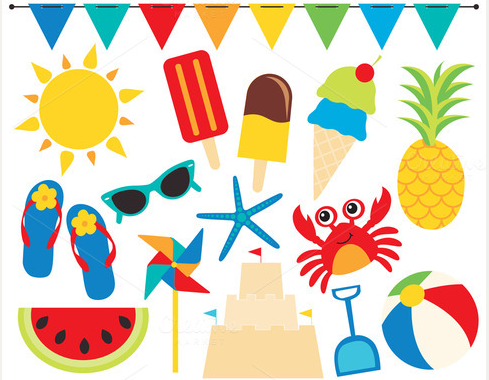 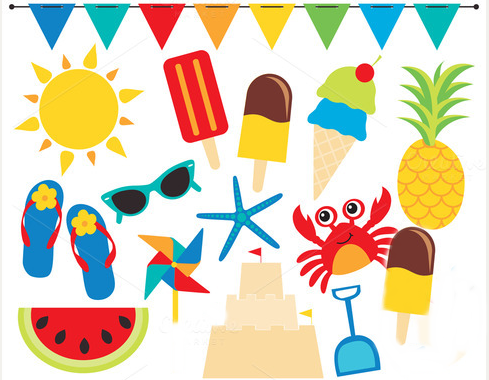 Speaking Lesson PlanSpeaking Lesson PlanSpeaking Lesson PlanSpeaking Lesson PlanSpeaking Lesson PlanSpeaking Lesson PlanSpeaking Lesson PlanSpeaking Lesson PlanTITLELet’s go summer vacationLet’s go summer vacationLet’s go summer vacationLet’s go summer vacationLet’s go summer vacationLet’s go summer vacationLet’s go summer vacationINSTRUCTORINSTRUCTORINSTRUCTORINSTRUCTORSs’ LEVELAGE GROUPNo of SsLENGTHSanghee KimSanghee KimSanghee KimSanghee KimElementary8-9920MATERIALSMATERIALSMATERIALSMATERIALSMATERIALSMATERIALSMATERIALSMATERIALS2 Pictures of summer vacation, Board & Board marker, A4 paper2 Pictures of summer vacation, Board & Board marker, A4 paper2 Pictures of summer vacation, Board & Board marker, A4 paper2 Pictures of summer vacation, Board & Board marker, A4 paper2 Pictures of summer vacation, Board & Board marker, A4 paper2 Pictures of summer vacation, Board & Board marker, A4 paper2 Pictures of summer vacation, Board & Board marker, A4 paper2 Pictures of summer vacation, Board & Board marker, A4 paperAIMS1.AIMS1.Ss will be able to prepare list of summer vacation words by conversation “summer vacation”.Ss will be able to prepare list of summer vacation words by conversation “summer vacation”.Ss will be able to prepare list of summer vacation words by conversation “summer vacation”.Ss will be able to prepare list of summer vacation words by conversation “summer vacation”.Ss will be able to prepare list of summer vacation words by conversation “summer vacation”.Ss will be able to prepare list of summer vacation words by conversation “summer vacation”.2.2.Ss will be able to create and tell a story relating to the summer vacation by using words which they already got from before task.Ss will be able to create and tell a story relating to the summer vacation by using words which they already got from before task.Ss will be able to create and tell a story relating to the summer vacation by using words which they already got from before task.Ss will be able to create and tell a story relating to the summer vacation by using words which they already got from before task.Ss will be able to create and tell a story relating to the summer vacation by using words which they already got from before task.Ss will be able to create and tell a story relating to the summer vacation by using words which they already got from before task.3.3.Ss will be able to describe “what is difference between two pictures” by looking for from the two pictures.Ss will be able to describe “what is difference between two pictures” by looking for from the two pictures.Ss will be able to describe “what is difference between two pictures” by looking for from the two pictures.Ss will be able to describe “what is difference between two pictures” by looking for from the two pictures.Ss will be able to describe “what is difference between two pictures” by looking for from the two pictures.Ss will be able to describe “what is difference between two pictures” by looking for from the two pictures.LANGUAGE SKILLSLANGUAGE SKILLSLANGUAGE SKILLSLANGUAGE SKILLSLANGUAGE SKILLSLANGUAGE SKILLSLANGUAGE SKILLSLANGUAGE SKILLSListeningListeningListeningListen to classmates and conversation when Ss talking about “summer vacation”.Listen to classmates and conversation when Ss talking about “summer vacation”.Listen to classmates and conversation when Ss talking about “summer vacation”.Listen to classmates and conversation when Ss talking about “summer vacation”.Listen to classmates and conversation when Ss talking about “summer vacation”.SpeakingSpeakingSpeakingAnnounce the sentences that Ss made story.Announce the sentences that Ss made story.Announce the sentences that Ss made story.Announce the sentences that Ss made story.Announce the sentences that Ss made story.ReadingReadingReadingRead 4 sentences from they write down with they made their own story.Read 4 sentences from they write down with they made their own story.Read 4 sentences from they write down with they made their own story.Read 4 sentences from they write down with they made their own story.Read 4 sentences from they write down with they made their own story.WritingWritingWritingWrite down on the board at least 4 sentences from made story.Write down on the board at least 4 sentences from made story.Write down on the board at least 4 sentences from made story.Write down on the board at least 4 sentences from made story.Write down on the board at least 4 sentences from made story.LANGUAGE SYSTEMSLANGUAGE SYSTEMSLANGUAGE SYSTEMSLANGUAGE SYSTEMSLANGUAGE SYSTEMSLANGUAGE SYSTEMSLANGUAGE SYSTEMSLANGUAGE SYSTEMSLexisLexisLexis“Summer vacation” vocabularies. (e.g. beach, swimming suit, sunglass)“Summer vacation” vocabularies. (e.g. beach, swimming suit, sunglass)“Summer vacation” vocabularies. (e.g. beach, swimming suit, sunglass)“Summer vacation” vocabularies. (e.g. beach, swimming suit, sunglass)“Summer vacation” vocabularies. (e.g. beach, swimming suit, sunglass)PhonologyPhonologyPhonologyCompare “sommer to summer”.Compare “sommer to summer”.Compare “sommer to summer”.Compare “sommer to summer”.Compare “sommer to summer”.GrammarGrammarGrammarSpeak using future tense. (e.g. I am going to…. )Speak using future tense. (e.g. I am going to…. )Speak using future tense. (e.g. I am going to…. )Speak using future tense. (e.g. I am going to…. )Speak using future tense. (e.g. I am going to…. )DiscourseDiscourseDiscourseTell a story to classmates.Tell a story to classmates.Tell a story to classmates.Tell a story to classmates.Tell a story to classmates.FunctionsFunctionsFunctionsTell their experience while conversation each other.Tell their experience while conversation each other.Tell their experience while conversation each other.Tell their experience while conversation each other.Tell their experience while conversation each other.ASSUMPTIONSASSUMPTIONSASSUMPTIONSASSUMPTIONSASSUMPTIONSASSUMPTIONSASSUMPTIONSASSUMPTIONSStudents had enough experience in summer vacation.Students had enough experience in summer vacation.Students had enough experience in summer vacation.Students had enough experience in summer vacation.Students had enough experience in summer vacation.Students had enough experience in summer vacation.Students had enough experience in summer vacation.Students had enough experience in summer vacation.ANTICIPATED GRAMMATICAL ERRORS AND SOLUTIONS- Students may have difficulties to make story.->Teacher can give an example story.ANTICIPATED GRAMMATICAL ERRORS AND SOLUTIONS- Students may have difficulties to make story.->Teacher can give an example story.ANTICIPATED GRAMMATICAL ERRORS AND SOLUTIONS- Students may have difficulties to make story.->Teacher can give an example story.ANTICIPATED GRAMMATICAL ERRORS AND SOLUTIONS- Students may have difficulties to make story.->Teacher can give an example story.ANTICIPATED GRAMMATICAL ERRORS AND SOLUTIONS- Students may have difficulties to make story.->Teacher can give an example story.ANTICIPATED GRAMMATICAL ERRORS AND SOLUTIONS- Students may have difficulties to make story.->Teacher can give an example story.ANTICIPATED GRAMMATICAL ERRORS AND SOLUTIONS- Students may have difficulties to make story.->Teacher can give an example story.ANTICIPATED GRAMMATICAL ERRORS AND SOLUTIONS- Students may have difficulties to make story.->Teacher can give an example story.REFERENCESREFERENCESREFERENCESREFERENCESREFERENCESREFERENCESREFERENCESREFERENCEShttps://www.google.co.kr/search?q=summer+vacation&newwindow=1&biw=1366&bih=618&source=lnms&tbm=isch&sa=X&ei=JfiPVee4NofRmAWZmZrgBA&ved=0CAYQ_AUoAQ&dpr=1#imgdii=WzvYVhNgT3DefM%3A%3BWzvYVhNgT3DefM%3A%3BIT8Spqn7mjMBUM%3A&imgrc=WzvYVhNgT3DefM%3Ahttps://www.google.co.kr/search?q=summer+vacation&newwindow=1&biw=1366&bih=618&source=lnms&tbm=isch&sa=X&ei=JfiPVee4NofRmAWZmZrgBA&ved=0CAYQ_AUoAQ&dpr=1#imgdii=WzvYVhNgT3DefM%3A%3BWzvYVhNgT3DefM%3A%3BIT8Spqn7mjMBUM%3A&imgrc=WzvYVhNgT3DefM%3Ahttps://www.google.co.kr/search?q=summer+vacation&newwindow=1&biw=1366&bih=618&source=lnms&tbm=isch&sa=X&ei=JfiPVee4NofRmAWZmZrgBA&ved=0CAYQ_AUoAQ&dpr=1#imgdii=WzvYVhNgT3DefM%3A%3BWzvYVhNgT3DefM%3A%3BIT8Spqn7mjMBUM%3A&imgrc=WzvYVhNgT3DefM%3Ahttps://www.google.co.kr/search?q=summer+vacation&newwindow=1&biw=1366&bih=618&source=lnms&tbm=isch&sa=X&ei=JfiPVee4NofRmAWZmZrgBA&ved=0CAYQ_AUoAQ&dpr=1#imgdii=WzvYVhNgT3DefM%3A%3BWzvYVhNgT3DefM%3A%3BIT8Spqn7mjMBUM%3A&imgrc=WzvYVhNgT3DefM%3Ahttps://www.google.co.kr/search?q=summer+vacation&newwindow=1&biw=1366&bih=618&source=lnms&tbm=isch&sa=X&ei=JfiPVee4NofRmAWZmZrgBA&ved=0CAYQ_AUoAQ&dpr=1#imgdii=WzvYVhNgT3DefM%3A%3BWzvYVhNgT3DefM%3A%3BIT8Spqn7mjMBUM%3A&imgrc=WzvYVhNgT3DefM%3Ahttps://www.google.co.kr/search?q=summer+vacation&newwindow=1&biw=1366&bih=618&source=lnms&tbm=isch&sa=X&ei=JfiPVee4NofRmAWZmZrgBA&ved=0CAYQ_AUoAQ&dpr=1#imgdii=WzvYVhNgT3DefM%3A%3BWzvYVhNgT3DefM%3A%3BIT8Spqn7mjMBUM%3A&imgrc=WzvYVhNgT3DefM%3Ahttps://www.google.co.kr/search?q=summer+vacation&newwindow=1&biw=1366&bih=618&source=lnms&tbm=isch&sa=X&ei=JfiPVee4NofRmAWZmZrgBA&ved=0CAYQ_AUoAQ&dpr=1#imgdii=WzvYVhNgT3DefM%3A%3BWzvYVhNgT3DefM%3A%3BIT8Spqn7mjMBUM%3A&imgrc=WzvYVhNgT3DefM%3Ahttps://www.google.co.kr/search?q=summer+vacation&newwindow=1&biw=1366&bih=618&source=lnms&tbm=isch&sa=X&ei=JfiPVee4NofRmAWZmZrgBA&ved=0CAYQ_AUoAQ&dpr=1#imgdii=WzvYVhNgT3DefM%3A%3BWzvYVhNgT3DefM%3A%3BIT8Spqn7mjMBUM%3A&imgrc=WzvYVhNgT3DefM%3ANOTESNOTESNOTESNOTESNOTESNOTESNOTESNOTESPlan B: If lots of Ss absent do worksheet. (Summer words search puzzle)Cut-off: If Ss takes long time making a story teacher can helpSos: Puzzle maker word searchPlan B: If lots of Ss absent do worksheet. (Summer words search puzzle)Cut-off: If Ss takes long time making a story teacher can helpSos: Puzzle maker word searchPlan B: If lots of Ss absent do worksheet. (Summer words search puzzle)Cut-off: If Ss takes long time making a story teacher can helpSos: Puzzle maker word searchPlan B: If lots of Ss absent do worksheet. (Summer words search puzzle)Cut-off: If Ss takes long time making a story teacher can helpSos: Puzzle maker word searchPlan B: If lots of Ss absent do worksheet. (Summer words search puzzle)Cut-off: If Ss takes long time making a story teacher can helpSos: Puzzle maker word searchPlan B: If lots of Ss absent do worksheet. (Summer words search puzzle)Cut-off: If Ss takes long time making a story teacher can helpSos: Puzzle maker word searchPlan B: If lots of Ss absent do worksheet. (Summer words search puzzle)Cut-off: If Ss takes long time making a story teacher can helpSos: Puzzle maker word searchPlan B: If lots of Ss absent do worksheet. (Summer words search puzzle)Cut-off: If Ss takes long time making a story teacher can helpSos: Puzzle maker word searchPRETASK TITLEPRETASK TITLEPRETASK TITLEWow “Summer”Memory of summer vacation!Wow “Summer”Memory of summer vacation!Wow “Summer”Memory of summer vacation!AIMSAIMSAIMSAIMSMATERIALSMATERIALSImprove speaking skill through conversation their opinions. Improve listening skill through listen classmate’s experiences. Improve speaking skill through conversation their opinions. Improve listening skill through listen classmate’s experiences. Improve speaking skill through conversation their opinions. Improve listening skill through listen classmate’s experiences. Improve speaking skill through conversation their opinions. Improve listening skill through listen classmate’s experiences. A4 paper, Board & Board marker, Pen or PencilA4 paper, Board & Board marker, Pen or PencilTIMESET UPSTUDENTSSTUDENTSSTUDENTSTEACHER1minWhole ClassSs will tell words that they associate with summer. Ss will tell words that they associate with summer. Ss will tell words that they associate with summer. Write the word “Summer “on the boardElicit answer about topic (summer vacation)by asking question 2 minsGroupSs will talk about “what did you do last summer vacation”. Ss will talk about “what did you do last summer vacation”. Ss will talk about “what did you do last summer vacation”. Divide groups of four or five SsObserveNOTESNOTESNOTESNOTESNOTESNOTESMake Ss comfortable during class .Give to have a chance announce each student at least one time. Students suppose to listening carefully other friendsMake Ss comfortable during class .Give to have a chance announce each student at least one time. Students suppose to listening carefully other friendsMake Ss comfortable during class .Give to have a chance announce each student at least one time. Students suppose to listening carefully other friendsMake Ss comfortable during class .Give to have a chance announce each student at least one time. Students suppose to listening carefully other friendsMake Ss comfortable during class .Give to have a chance announce each student at least one time. Students suppose to listening carefully other friendsMake Ss comfortable during class .Give to have a chance announce each student at least one time. Students suppose to listening carefully other friendsTASK PREPARATION TITLETASK PREPARATION TITLETASK PREPARATION TITLESummer vacationSummer vacationSummer vacationAIMSAIMSAIMSAIMSMATERIALSMATERIALSBring up the associate words of summer vacation.Bring up the associate words of summer vacation.Bring up the associate words of summer vacation.Bring up the associate words of summer vacation.A4 paper, Board & Board marker, Pen or PencilA4 paper, Board & Board marker, Pen or PencilTIMESET UPSTUDENTSSTUDENTSSTUDENTSTEACHER5minsGroupSs will make words list on their piece of paper about summer vacations and write on the board. (10 words)Ss will make words list on their piece of paper about summer vacations and write on the board. (10 words)Ss will make words list on their piece of paper about summer vacations and write on the board. (10 words)MonitoringNOTESNOTESNOTESNOTESNOTESNOTESAll Ss have to participate group working of discussions.All Ss have to participate group working of discussions.All Ss have to participate group working of discussions.All Ss have to participate group working of discussions.All Ss have to participate group working of discussions.All Ss have to participate group working of discussions.TASK REALISATION TITLETASK REALISATION TITLETASK REALISATION TITLEOur summer vacationOur summer vacationOur summer vacationAIMSAIMSAIMSAIMSMATERIALSMATERIALSImprove speaking skill through discussion.Improve speaking skill through discussion.Improve speaking skill through discussion.Improve speaking skill through discussion.A4 paper, Board & Board marker, Pen or PencilA4 paper, Board & Board marker, Pen or PencilTIMESET UPSTUDENTSSTUDENTSSTUDENTSTEACHER7minsGroupSs will make 4 sentences at least for their own story about summer vacation and write down on their piece of paper by using words list which they already got from before task.(using vocabularies more than 6)	Ss will make 4 sentences at least for their own story about summer vacation and write down on their piece of paper by using words list which they already got from before task.(using vocabularies more than 6)	Ss will make 4 sentences at least for their own story about summer vacation and write down on their piece of paper by using words list which they already got from before task.(using vocabularies more than 6)	Divide groups of four or five SsObserve2minsGroupSs will announce their own story.Ss will announce their own story.Ss will announce their own story.Monitoring what missing words or grammar1minGroupSs find out and tell 3 differences  things between 2 pictures Ss find out and tell 3 differences  things between 2 pictures Ss find out and tell 3 differences  things between 2 pictures Explain activityNOTESNOTESNOTESNOTESNOTESNOTESEach Ss have to announce one sentences.Each Ss have to announce one sentences.Each Ss have to announce one sentences.Each Ss have to announce one sentences.Each Ss have to announce one sentences.Each Ss have to announce one sentences.POST TASK TITLEPOST TASK TITLEPOST TASK TITLEWhat are you going to do this summer vacation?What are you going to do this summer vacation?What are you going to do this summer vacation?AIMSImprove grammar skill by using future tense AIMSImprove grammar skill by using future tense AIMSImprove grammar skill by using future tense AIMSImprove grammar skill by using future tense MATERIALSMATERIALSTIMESET UPSTUDENTSSTUDENTSSTUDENTSTEACHER2minsWhole classSs will tell their plan about this summer vacation by using future tense(e.g. This year I am going to …)Ss will tell their plan about this summer vacation by using future tense(e.g. This year I am going to …)Ss will tell their plan about this summer vacation by using future tense(e.g. This year I am going to …)Teacher explain about(past, present future)tenseNOTESNOTESNOTESNOTESNOTESNOTESIf Ss have some errors teacher ask students to try and correct themselves.If Ss have some errors teacher ask students to try and correct themselves.If Ss have some errors teacher ask students to try and correct themselves.If Ss have some errors teacher ask students to try and correct themselves.If Ss have some errors teacher ask students to try and correct themselves.If Ss have some errors teacher ask students to try and correct themselves.